KATA PENGANTAR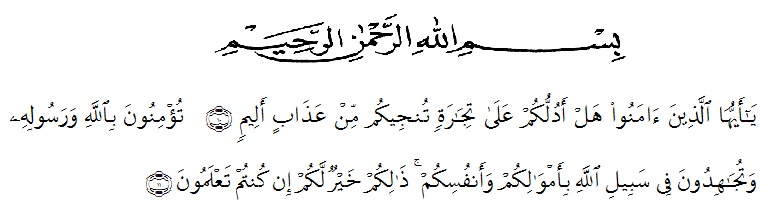 Artinya :Wahai orang-orang yang beriman ! Maukah  kamu Aku tunjukan suatu perniaganyang dapat menyelamatkan kamu dari azab yang pedih ?. (Yaitu) kamu beriman kepada Allah dan Rasul-Nya dan berjihad di jalan Allah dengan harta dan jiwamu. Itulah yang lebih baik bagi kamu jika kamu mengetahui.( Al-Qur’an Surah As-Saff Ayat 10-11 )Alhamdulillah, puji dan syukur saya panjatkan atas kehadirat Allah SWT yang telah melimpahkan rahmat dan karunia-Nya. Tak lupa shalawat beriringkan salam saya hadiahkan kepada Rasulullah SAW yang diutus Allah sebagai pemberi petunjuk bagi seluruh makhluk. Karena berkat dan rahmat dari Allah SWT serta nikmat kesehatan dan kesempatan dari-Nya hingga saya dapat menyelesaikan proposal yang berjudul “Pengaruh Karakteristik Perusahaan Terhadap Nilai Perusahaan Sub Sektor Transportasi Di Bursa Efek Indonesia”.Penyusunan laporan proposal penelitian ini adalah untuk memenuhi salah satu kelulusan pada Universitas Muslim Nusantara Al Washliyah Fakultas Ekonomi Jurusan Akuntansi . Penyusunannya dapat terlaksana dengan baik berkat dukungan dari banyak pihak.Penulis menyadari masih banyak kekurangan yang melekat dalam proses penyusunan proposal penelitian ini. Oleh karena itu, segala macam kritik dan saran yang membangun dari semua pihak sangat penulis butuhkan demi kesempurnaan menyusun proposal penelitian ini. Penulis berharap proposal penelitian  ini dapat memberikan manfaat bagi yang membutuhkan. Oleh karena itu, pada kesempatan ini dengan setulus hati penulis mengucapkan terima kasih kepada :Bapak DR. KRT Hardi Mulyono K. Surbakti selaku Rektor Universitas Muslim Nusantara Al- Washliyah Medan.Ibu Dr. Anggia Sari Lubis,SE, M.Si selaku Dekan Fakultas Ekonomi Universitas Muslim Nusantara Al- Washliyah Medan.Ibu Debby Chytia Ovami, S.Pd, M.Si Selaku Ketua Jurusan Program Akuntansi Universitas Muslim Nusantara Al- Washliyah Medan Ibu Rizqy Fadhlina Putri, SE, M.Si selaku Dosen pembimbing I yang juga turut serta membimbing saya menyempurnakan proposal penelitian ini.Ibu Sri Fitria Jayusman, SE, M. Si selaku Dosen pembimbing II yang juga turut serta membimbing saya menyempurnakan proposal penelitian ini.Bapak/Ibu Dosen Fakultas Ekonomi Jurusan Akuntansi Universitas Muslim Nusantara Al- Washliyah Medan.Rasa terima kasih untuk yang teristimewa kedua orang tua saya yang selalu memberikan dukungan dan doanya agar saya dapat menyelesaikan proposal saya ini serta saudara sayayang juga selalu memberikan dukungan dan semangat.Kepada teman-teman yang telah mendukung dan memberikan semangat kepada saya dalam menyelesaikan proposal ini, terutama teman seperjuangan Rahmah Yani Nasution, Siti Nurhalizah, Ayu syahpitri dan Nurhidayah.Semua sumber yang telah memberikan informasi yang berguna untuk penyelesaian proposal penelitian ini.Saya menyadari bahwasanya proposal yang  saya buat ini masih jauh dari kata sempurna, oleh sebab itu kritik dan saran yang berguna bagi penyempurnaan proposal saya ini sangatlah saya harapkan. Akhir kata saya ucapkan terima kasih dan saya berharap semoga proposal ini dapat bermanfaat bagi pembaca.Medan, 10 Maret 2020SITI ASIYAHNPM.163224216